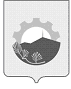 АДМИНИСТРАЦИЯ АРСЕНЬЕВСКОГО ГОРОДСКОГО ОКРУГА П О С Т А Н О В Л Е Н И ЕОб утверждении состава конкурсной комиссии по отбору кандидатов на соискание премии Арсеньевского городского округа «За особые достижения в области самодеятельного художественного творчества»В соответствии с муниципальным правовым актом Арсеньевского городского округа от 05 февраля 2008 года № 20-МПА «Положение «О премии Арсеньевского городского округа «За особые достижения в области самодеятельного художественного творчества», руководствуясь Уставом Арсеньевского городского округа, администрация Арсеньевского городского округа ПОСТАНОВЛЯЕТ:1. Утвердить прилагаемый состав конкурсной комиссии по отбору кандидатов на соискание премии Арсеньевского городского округа «За особые достижения в области самодеятельного художественного творчества».2. Организационному управлению администрации Арсеньевского городского округа обеспечить размещение на официальном сайте администрации Арсеньевского городского округа настоящего постановления.Глава городского округа                                                                                В.С. ПивеньУТВЕРЖДЕНпостановлением администрацииАрсеньевского городского округа10 марта 2023 г.  № 105-паСОСТАВконкурсной комиссии по отбору кандидатов на соискание премии Арсеньевского городского округа  «За особые достижения в области самодеятельного художественного творчества»10 марта 2023 г.г. Арсеньев№105-паПуха Наталья Павловна-и.о. заместителя главы администрации Арсеньевского городского округа, председатель комиссииНикитина Елена Евгеньевна-главный специалист управления культуры администрации Арсеньевского городского округа, секретарь комиссииЧлены комиссии:Никитина Анастасия Геннадьевна-корреспондент регионального общественно-политического еженедельника «Бизнесс-арс»Зинкина Анжелика Сергеевна -заместитель начальника организационного управления администрации Арсеньевского городского округаТолстунов Александр Анатольевич-депутат Думы Арсеньевского городского округаПоцепкина Наталья Григорьевна-директор Муниципального бюджетного учреждения дополнительного образования «Детская школа искусств»Шевченко Ольга Федоровна-начальник управления культуры администрации Арсеньевского городского округа